Dzień dobry kochane dzieci.Krasnoludki i PszczółkiW tym tygodniu wspólnie przypomnimy sobie co to są Magiczne Słowa.Posłuchajcie wiersza,  a dowiecie się, które słowa są magiczne.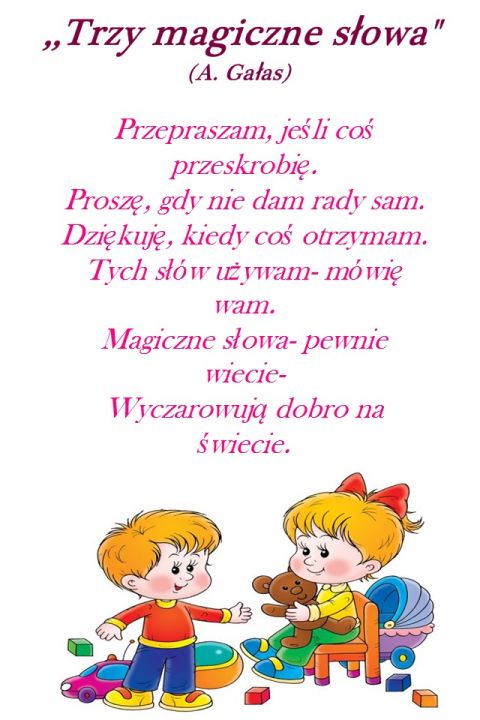 Czy zapamiętaliście te słowa? To są tzw. zwroty grzecznościowe. 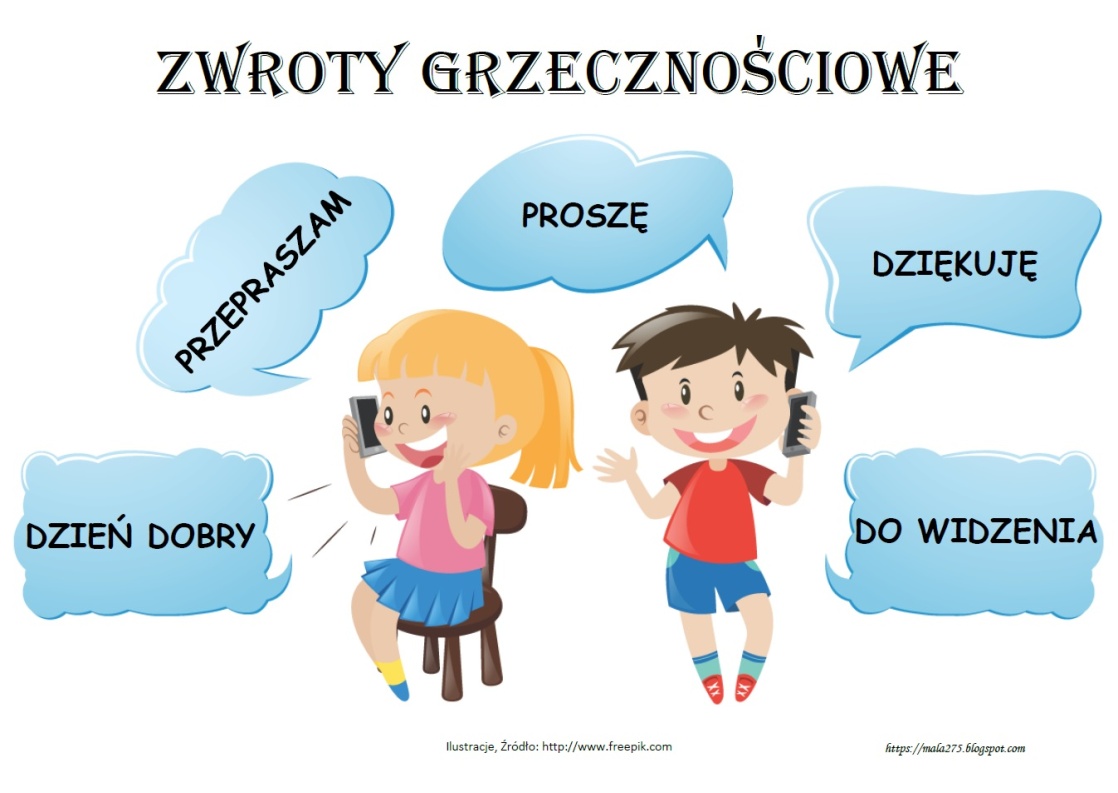 Zapraszam na piosenkę. 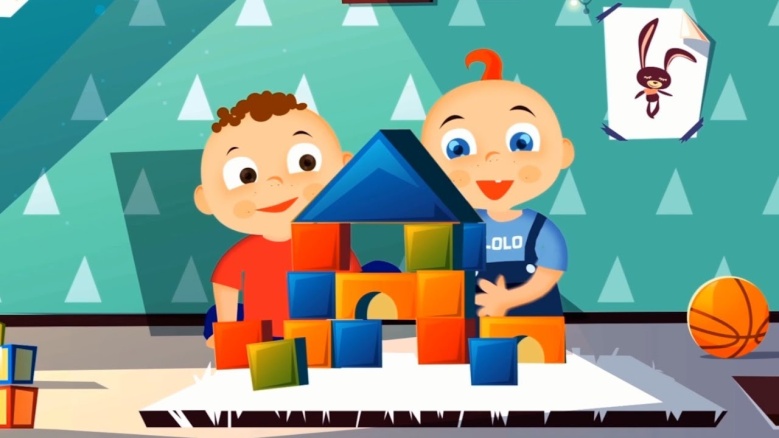 https://www.youtube.com/watch?v=DL6eWrZAizQA teraz zapraszam do  obejrzenia krótkich filmików. Myszka w paski powie wam co to są dobre maniery.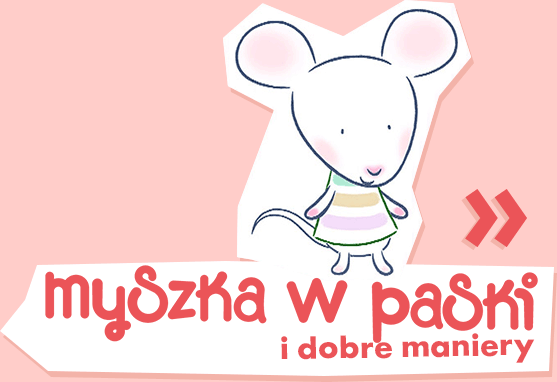 https://www.youtube.com/watch?v=6-pu4vE75ZYhttps://www.youtube.com/watch?v=lqS3e92mTFQ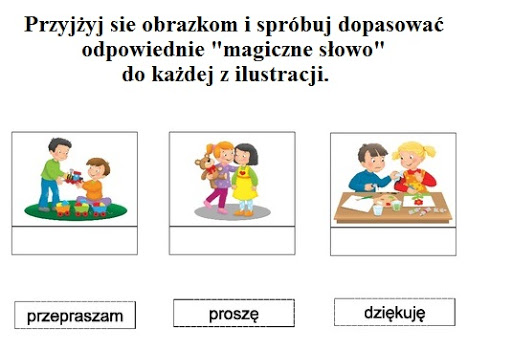 Popatrzcie na ilustracje i określcie, które z dzieci zachowuje się właściwie?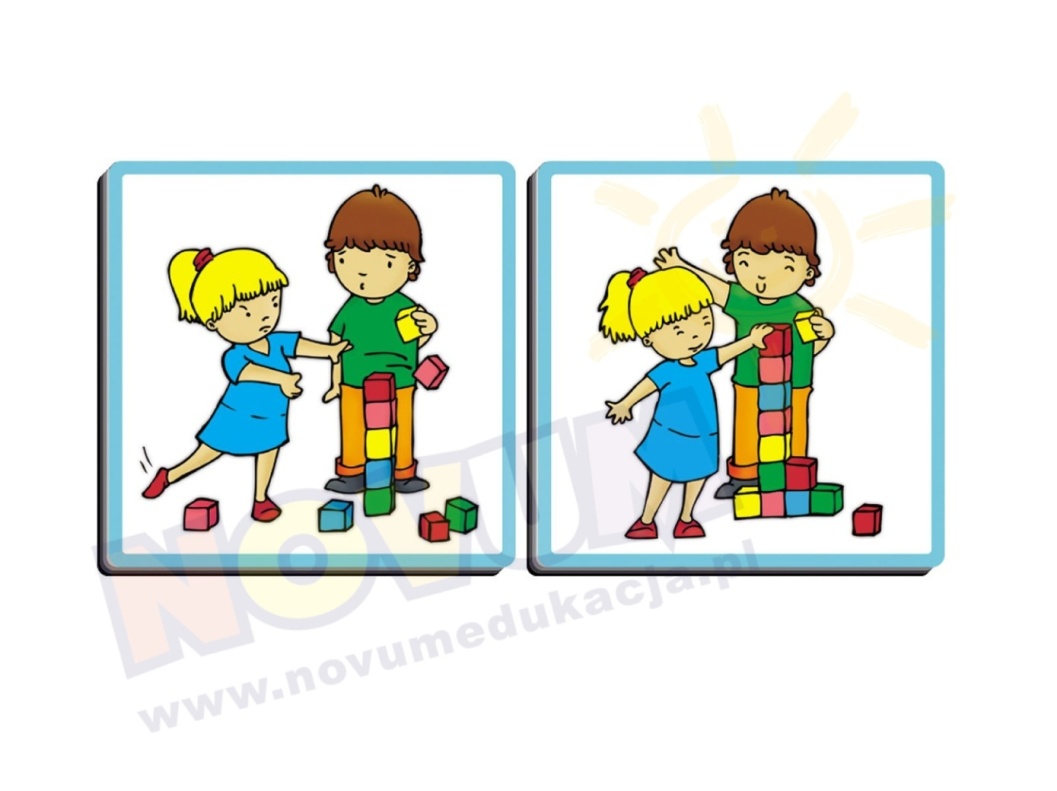 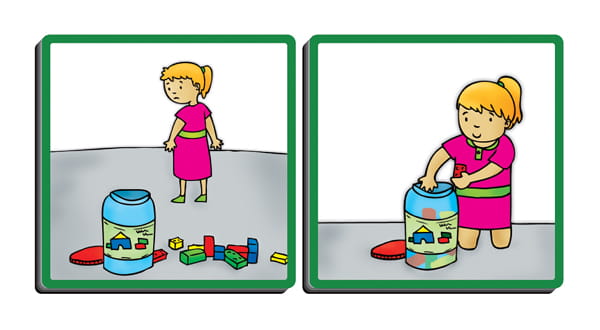 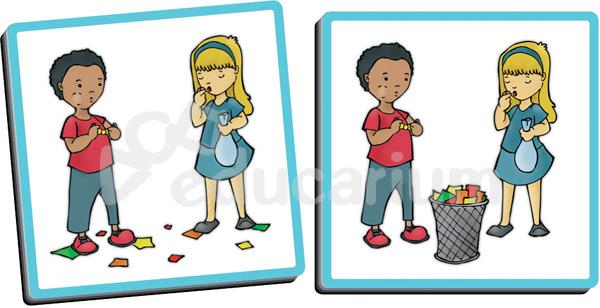 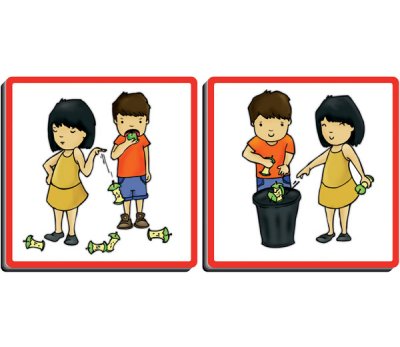 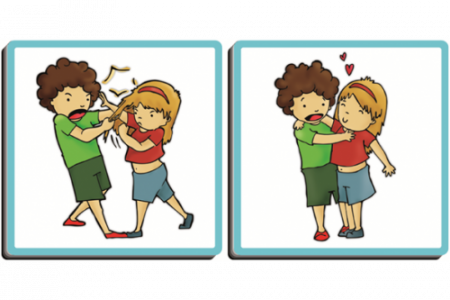 A teraz zadanie plastyczne. Pokolorujcie obrazek.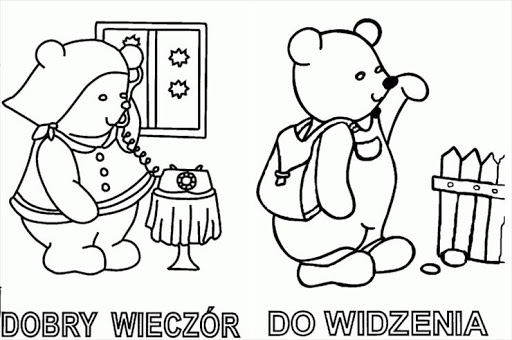 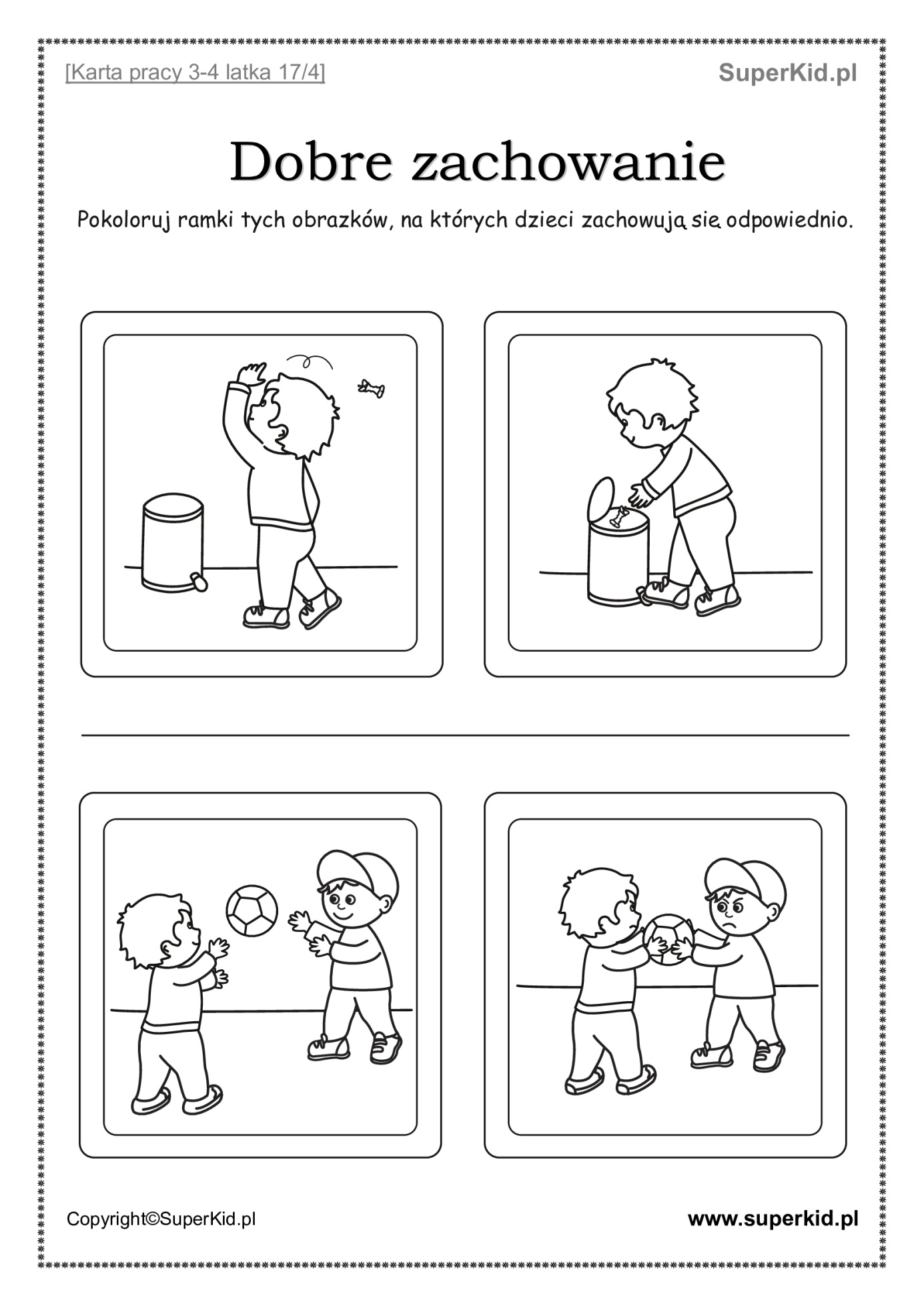 Dobre zachowanie i właściwe maniery obowiązują także przy spożywaniu posiłków przy stole.  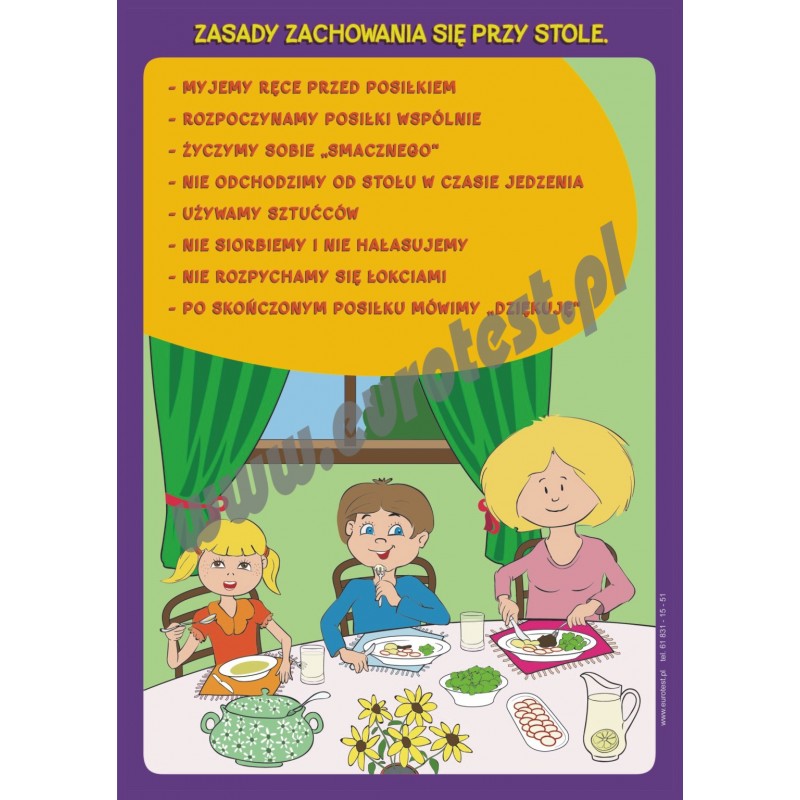 Mam też dla was interesujące wyzwanie.  Waszym zadaniem będzie pokazanie swoim rodzicom, że jesteście Królami Dobrych Manier. Spróbujcie w ciągu dnia użyć Magicznych Słów. Powodzenia!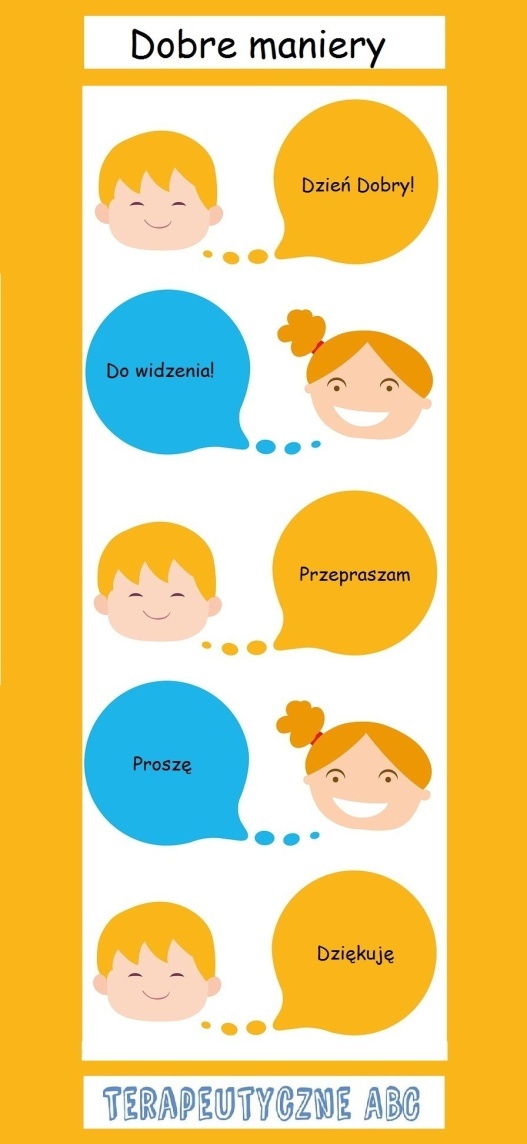 Pamiętajcie!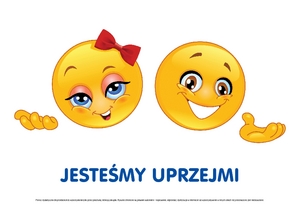 Dla rodziców proponuję wesołą rozrywkę z dziećmi w temacie dobrego wychowania.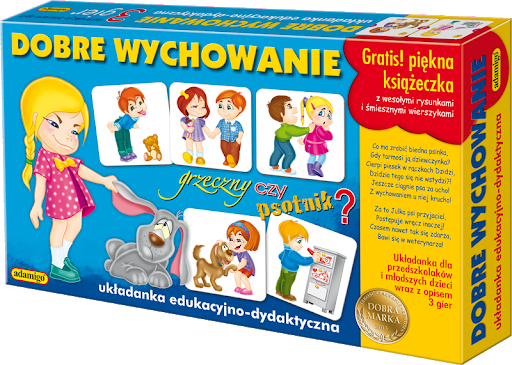 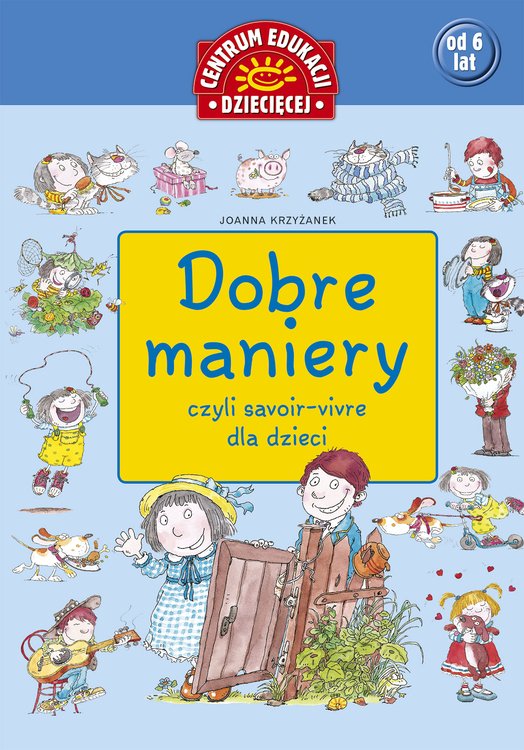 